แบบ สทงบ.007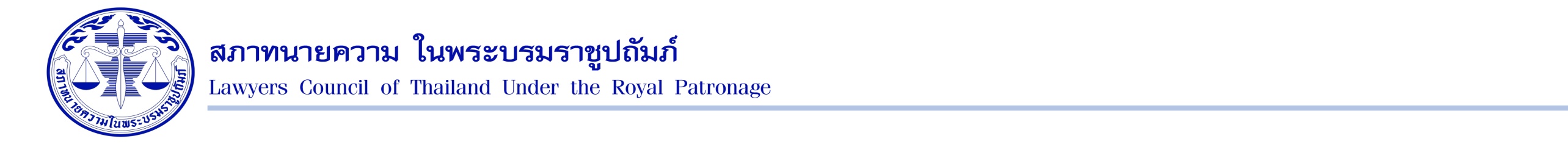 คำขอเบิกเงินชดเชยแบบเหมาจ่ายสำหรับการช่วยบริหารงานของสภาทนายความจังหวัด.....................................ประจำเดือน.............................พ.ศ. ....................                                                                    วันที่..............เดือน...................พ.ศ. .............เรื่อง	ขอเบิกเงินชดเชยเรียน	อุปนายกฝ่ายช่วยเหลือประชาชนทางกฎหมายสิ่งที่ส่งมาด้วย	รายงานผลการดำเนินงานประจำเดือน......................................	ข้าพเจ้า...............................................................ตำแหน่งประธานสภาทนายความจังหวัด....................................................มีความประสงค์ขอเบิกเงินชดเชยเหมาจ่ายสำหรับการช่วยบริหารงานของสภาทนายความทุกส่วนงาน  จำนวนเงิน 5,000.- บาท (ห้าพันบาทถ้วน) พร้อมนี้ได้เสนอรายงานผลการดำเนินงานประจำเดือน................................พ.ศ. ..........................เพื่อประกอบการพิจารณาอนุมัติ และขอให้โอนเงินเข้าบัญชีธนาคาร........................................................ สาขา............................................................ชื่อบัญชี..........................................................เลขที่บัญชี...................................................................ลงชื่อ..................................................................ผู้ขอเบิก(..................................................................)ประธานสภาทนายความจังหวัด....................................